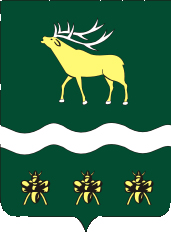 АДМИНИСТРАЦИЯЯКОВЛЕВСКОГО МУНИЦИПАЛЬНОГО РАЙОНА ПРИМОРСКОГО КРАЯПОСТАНОВЛЕНИЕ Об утверждении Положения об отделе опеки и  попечительства Администрации Яковлевского муниципального района В соответствии с Законом Приморского края от 30.09.2019 г. № 572-КЗ «О наделении органов местного самоуправления муниципальных районов, муниципальных и городских округов Приморского края отдельными государственными полномочиями в сфере опеки и попечительства, социальной поддержки детей, оставшихся без попечения родителей и лиц, принявших в семью на воспитание в семью детей, оставшихся без попечения родителей», решением Думы Яковлевского муниципального района от 26.11.2019г. № 183 «О структуре Администрации Яковлевского муниципального района», регламентом работы Администрации Яковлевского муниципального района, утвержденным постановлением Администрации Яковлевского муниципального района от 15.09.2016г. № 290, руководствуясь Уставом Яковлевского муниципального района, Администрация Яковлевского муниципального районаПОСТАНОВЛЯЕТ:1. Утвердить Положение об отделе опеки и попечительства Администрации Яковлевского муниципального района (прилагается). 2. Руководителю аппарата обеспечить размещение настоящего постановления на официальном сайте Администрации Яковлевского муниципального района.3. Контроль за исполнением настоящего постановления возложить на  заместителя главы  Администрации Яковлевского муниципального района. Глава района - глава АдминистрацииЯковлевского муниципального района 			                    Н.В. ВязовикУтвержденопостановлением АдминистрацииЯковлевского муниципального районаот 25.12.2019 № 557ПОЛОЖЕНИЕоб отделе опеки и попечительстваАдминистрации Яковлевского муниципального района1. Общие положения1.1. Отдел опеки и попечительства Администрации Яковлевского муниципального района (далее - Отдел) является структурным подразделением Администрации Яковлевского муниципального района (далее – Администрация), созданным с целью реализации на территории Яковлевского муниципального района отдельных государственных полномочий в сфере опеки и попечительства, социальной поддержки детей, оставшихся без попечения родителей, и лиц, принявших на воспитание в семью  детей, оставшихся без попечения родителей.  1.2. Отдел не обладает правами юридического лица, имущество отдела является собственностью муниципального образования. Материально-техническое и финансовое обеспечение деятельности Отдела осуществляется за счет субвенций, предоставляемых бюджету Яковлевского муниципального района из бюджета Приморского края.1.3. Подготавливаемые Отделом документы (постановления, распоряжения, а также финансовые документы) по вопросам исполнения полномочий Отдела принимаются (подписываются) главой Администрации Яковлевского муниципального района.  Подготавливаемые Отделом документы (справки, заключения, акты, запросы, исковые заявления, ходатайства и иные внутренние документы Отдела) по вопросам исполнения полномочий отдела принимаются (подписываются) начальником Отдела  и заверяются печатью Отдела.1.4. Отдел подчиняется и подотчетен главе Администрации, заместителю главы Администрации.1.5. Специалисты Отдела являются муниципальными служащими,  назначаются на должность и освобождаются от должности распоряжением Администрации района по представлению заместителя главы Администрации.1.6. В своей деятельности отдел руководствуется: Конституцией Российской Федерации, Гражданским кодексом Российской Федерации, Семейным кодексом Российской Федерации, Федеральным законом "Об основных гарантиях прав ребенка в Российской Федерации", Федеральным законом "О дополнительных гарантиях по социальной защите детей-сирот и детей, оставшихся без попечения родителей", Федеральным законом "О государственном банке данных о детях, оставшихся без попечения родителей", Федеральным законом «Об основах системы профилактики безнадзорности и правонарушений несовершеннолетних», иными федеральными законами и нормативными правовыми актами Российской Федерации, законами и нормативными правовыми актами Приморского края,   Уставом Яковлевского муниципального района,  муниципальными правовыми актами Яковлевского муниципального района, Положением об Администрации Яковлевского муниципального района и настоящим Положением1.7. Отдел опеки и попечительства осуществляет свою деятельность во взаимодействии со структурными подразделениями Администрации района, органами местного самоуправления Яковлевского  муниципального района, исполнительными органами государственной власти Приморского края, федеральными органами исполнительной власти и образовательными учреждениями,  учреждениями социальной защиты населения, учреждениями здравоохранения, другими органами и учреждениями.  2. Основные задачи Отдела	Основными задачами отдела  опеки и попечительства являются: 	а) реализация единой государственной политики в сфере защиты прав и законных интересов несовершеннолетних, в том числе детей-сирот и детей, оставшихся без попечения родителей, детей, нуждающихся в помощи государства, а также лиц из числа детей-сирот и детей, оставшихся без попечения родителей, на территории Яковлевского муниципального района;	б) защита личных неимущественных и имущественных (в том числе жилищных) прав и интересов несовершеннолетних, в том числе детей-сирот и детей, оставшихся без попечения родителей, детей, нуждающихся в помощи государства, в порядке и в случаях, предусмотренных федеральным законодательством; 	в) обеспечение приоритета семейных форм воспитания детей-сирот и детей, оставшихся без попечения родителей, профилактика социального сиротства;	г) создание необходимых условий для содержания, воспитания, обучения детей-сирот и детей, оставшихся без попечения родителей, детей, нуждающихся в помощи государства, а также лиц из числа детей-сирот и детей, оставшихся без попечения родителей;	д) осуществление контроля за содержанием, воспитанием и образованием несовершеннолетних, в том числе детей сирот и детей, оставшихся без попечения родителей.3. Функции Отдела	В соответствии с возложенными задачами Отдел выполняет следующие функции:	3.1. осуществление контроля за соблюдением федерального законодательства и законодательства Приморского края в сфере защиты прав и законных интересов детей-сирот и детей, оставшихся без попечения родителей, а также лиц из числа детей-сирот и детей, оставшихся без попечения родителей, на территории Яковлевского муниципального района;	3.2. разработка проектов нормативно-правовых актов Администрации, по всем вопросам, касающимся компетенции Отдела;	3.3.  участие в   межведомственном  взаимодействии  с  органами государственной власти   Приморского края,   органами   местного самоуправления,    организациями   социальной    защиты    населения, медицинскими организациями,    образовательными   организациями, органами  прокуратуры,  судебными органами по вопросам,  связанным с организацией и осуществлением деятельности по опеке и попечительству в отношении  несовершеннолетних,  в  том  числе  детей-сирот  и  детей, оставшихся  без  попечения родителей,  и лиц из их числа;	3.4. предоставление сведений о детях-сиротах и детях, оставшихся без попечения родителей региональному оператору государственного банка данных о детях, оставшихся без попечения родителей;	3.5. организация подготовки граждан, выразивших желание принять детей, оставшихся без попечения родителей, в семью на воспитание, и сопровождение семей, принявших на воспитание детей, оставшихся без попечения родителей;	3.6. содействие развитию семейных форм устройства детей-сирот и детей, оставшихся без попечения родителей;	3.7. оказание консультативной помощи гражданам по вопросам защиты прав и законных интересов несовершеннолетних, в том числе детей-сирот и детей, оставшихся без попечения родителей, и лиц из их числа;	3.8. рассмотрение обращений граждан и принятие по ним необходимых мер в пределах своей компетенции.3. Полномочия Отдела 	3.1. Отдел опеки и попечительства осуществляет следующие полномочия по социальной поддержке детей, оставшихся без попечения родителей, и лиц, принявших на воспитание в семью детей, оставшихся без попечения родителей:	1) назначение и предоставление выплаты на содержание ребенка, находящегося под опекой (попечительством), в том числе в приемной семье, и вознаграждения приемным родителям, предоставление дополнительных мер социальной поддержки лицам из числа детей-сирот и детей, оставшихся без попечения родителей, находившихся под попечительством или в приемной семье до достижения 18-летнего возраста и обучающихся по очной форме обучения в общеобразовательных организациях;	 2) назначение и предоставление социальной выплаты на улучшение жилищных условий гражданам, усыновившим (удочерившим) детей-сирот и детей, оставшихся без попечения родителей;	3) возмещение расходов на проезд детей-сирот и детей, оставшихся без попечения родителей, лиц из числа детей-сирот и детей, оставшихся без попечения родителей, обучающихся в краевых и муниципальных образовательных организациях, на городском, пригородном, в сельской местности - на внутрирайонном транспорте (кроме такси), а также возмещение расходов один раз в год на проезд к месту жительства и обратно к месту учебы;	 4) назначение и предоставление выплаты на ремонт жилого помещения лицам из числа детей-сирот и детей, оставшихся без попечения родителей.	5) размещение в Единой государственной информационной системе социального обеспечения (ЕГИССО) сведений о мерах социальной  защиты (поддержки) и фактах назначения таких мер.	3.2. Отдел опеки и попечительства осуществляет следующие полномочия  в отношении несовершеннолетних:	1) защита прав и интересов детей в случаях смерти родителей, лишения их родительских прав, ограничения их в родительских правах, признания родителей недееспособными, болезни родителей, длительного отсутствия родителей, уклонения родителей от воспитания детей или защиты их прав и интересов, в том числе при отказе родителей взять своих детей из образовательных организаций, медицинских организаций, организаций, оказывающих социальные услуги, или аналогичных организаций при создании действиями или бездействием родителей условий, представляющих угрозу жизни или здоровью детей либо препятствующих их нормальному воспитанию и развитию, а также в других случаях отсутствия родительского попечения;	2) выявление и учет детей-сирот и детей, оставшихся без попечения родителей, избрание формы их устройства исходя из конкретных обстоятельств утраты попечения родителей, а также последующий контроль за условиями их содержания, воспитания и образования;	3) временное исполнение обязанностей опекуна (попечителя) детей, оставшихся без попечения родителей, до их устройства на воспитание в семью или организации для детей-сирот и детей, оставшихся без попечения родителей;	4) подготовка проектов постановлений об установлении опеки или попечительства, освобождении и отстранении опекунов и попечителей от исполнения ими своих обязанностей в случаях, предусмотренных федеральным законодательством;	5) установление опеки над несовершеннолетними, оставшимися без попечения родителей, признанными судом недееспособными;	6) подготовка проектов решений о временном пребывании несовершеннолетних в организациях для детей-сирот и детей, оставшихся без попечения родителей, до их устройства на воспитание в семью или под надзор в организации для детей-сирот и детей, оставшихся без попечения родителей;	7) подготовка проектов решений о помещении несовершеннолетних под надзор в организации для детей-сирот и детей, оставшихся без попечения родителей, до их устройства на воспитание в семью;	8) подготовка в соответствии с федеральным законодательством проектов  решений о помещении несовершеннолетних в психиатрический стационар, проведении психиатрического освидетельствования несовершеннолетнего, а также о помещении несовершеннолетних в психоневрологические учреждения на стационарное социальное обслуживание;	9) осуществление надзора за деятельностью опекунов (попечителей), организаций, в которые помещены под надзор дети-сироты и дети, оставшиеся без попечения родителей, проверка условий жизни несовершеннолетних подопечных, соблюдения опекунами и попечителями прав и законных интересов подопечных, исполнения опекунами и попечителями требований к осуществлению ими прав и исполнению обязанностей опекунов и попечителей;	10) оказание помощи опекунам и попечителям несовершеннолетних граждан в реализации и защите прав подопечных;	11) подготовка и выдача разрешений на раздельное проживание попечителей и их несовершеннолетних подопечных в соответствии с федеральным законодательством;	12) подготовка и выдача разрешений на совершение сделок с имуществом подопечных в соответствии с федеральным законодательством, а также на отказ от наследства в случае, когда наследником является несовершеннолетний, в соответствии с федеральным законодательством;	13)  подготовка документов и обращение с заявлением в суд об ограничении или лишении несовершеннолетнего в возрасте от 14 до 18 лет права самостоятельно распоряжаться своим заработком, стипендией или иными доходами, если несовершеннолетний не приобрел дееспособность в полном объеме в соответствии с федеральным законодательством;	14) подготовка проектов договоров доверительного управления имуществом подопечных в соответствии с федеральным законодательством;	15) обеспечение сохранности имущества (в том числе жилого помещения) детей-сирот и детей, оставшихся без попечения родителей, в соответствии с федеральным законодательством;	16) оформление в установленном законодательством порядке проекта договора передачи жилого помещения в собственность детям-сиротам и детям, оставшимся без попечения родителей, в случае смерти родителей, а также в иных случаях утраты попечения родителей, если в жилом помещении остались проживать исключительно несовершеннолетние;	17) формирование, ведение и использование государственного банка о детях, оставшихся без попечения родителей, в соответствии с федеральным законодательством;	18) подготовка и выдача заключений лицам, желающим усыновить (удочерить) ребенка (детей), об их возможности быть усыновителями (удочерителями), подготовка заключений об обоснованности усыновления (удочерения) и о его соответствии интересам усыновляемого (удочеряемого) ребенка, ведение учета кандидатов в усыновители (удочерители), осуществление контроля за условиями жизни и воспитания усыновленных (удочеренных) детей в соответствии с федеральным законодательством;	19) подготовка и  выдача согласия на усыновление (удочерение) ребенка при отсутствии родителей или опекунов (попечителей);	20) участие в установленном законодательством порядке в рассмотрении судом дел об усыновлении (удочерении) ребенка, об отмене усыновления (удочерения) ребенка, о восстановлении в родительских правах, об ограничении родительских прав, о лишении родительских прав, а также споров, связанных с воспитанием детей;	21) подготовка и выдача согласия на установление отцовства в случаях, предусмотренных федеральным законодательством;	22) подготовка и выдача разрешений в случаях, предусмотренных федеральным законодательством, на изменение имени ребенка, не достигшего возраста 14 лет, а также изменение присвоенной ему фамилии;	23) выдача согласия на общение ребенка с родителями, родительские права которых ограничены судом;	24) произведение в порядке, установленном законодательством, немедленного отобрания ребенка у родителей (одного из них) или других лиц, на попечении которых он находится, при непосредственной угрозе жизни ребенка или его здоровью, а также участие в принудительном исполнении решений, связанных с отобранием ребенка и передачей его другому лицу;	25) подготовка проектов договоров о передаче ребенка (детей) на воспитание в приемную семью;	26) оказание приемной семье необходимой помощи, содействие созданию нормальных условий жизни и воспитания ребенка (детей), осуществление контроля за выполнением возложенных на приемных родителей обязанностей по содержанию, воспитанию и образованию ребенка (детей);	27) подготовка и выдача разрешений на распоряжение средствами материнского (семейного) капитала усыновителям, опекунам (попечителям), приемным родителям ребенка (детей);	28) проведение обследования условий жизни детей в предусмотренных федеральным законодательством случаях;	29) разрешение разногласий между родителями, между опекуном ребенка несовершеннолетних родителей и несовершеннолетними родителями в случаях, предусмотренных федеральным законодательством;	30) назначение представителя для защиты прав и интересов детей в случае разногласий между родителями и детьми;	31) подготовка проектов решений об обязывании родителей (одного из них) не препятствовать общению ребенка с близкими родственниками в случае отказа родителей (одного из них) от предоставления этого общения, обращение в суд с иском об устранении препятствий к общению с ребенком в случае, если родители (один из них) не подчиняются решению органа опеки и попечительства;	32) осуществление контроля за условиями содержания, воспитания и образования детей, находящихся на полном государственном обеспечении в образовательных организациях, медицинских организациях, организациях социального обслуживания и других аналогичных организациях;	33)  подготовка и выдача в порядке, установленном действующим законодательством, согласия на перевод детей-сирот и детей, оставшихся без попечения родителей, из одной организации, осуществляющей образовательную деятельность, в другую организацию, осуществляющую образовательную деятельность, либо на изменение формы получения образования или формы обучения до получения ими основного общего образования, а также на отчисление таких лиц, достигших 15 лет, до получения ими общего образования;	34) участие в пределах своей компетенции в проведении индивидуальной профилактической работы с несовершеннолетними в случаях, установленных федеральным законодательством, а также осуществление мер по защите личных и имущественных прав несовершеннолетних, нуждающихся в помощи государства;	35) представление законных интересов несовершеннолетних граждан, находящихся под опекой или попечительством, в отношениях с любыми лицами (в том числе в судах), если действия опекунов или попечителей по представлению законных интересов подопечных противоречат действующему законодательству или интересам подопечных либо если опекуны или попечители не осуществляют защиту законных интересов подопечных;	36) подбор, учет и подготовка граждан, выразивших желание стать опекунами или попечителями либо принять детей, оставшихся без попечения родителей, в семью на воспитание в иных установленных семейным законодательством формах;	37) информирование граждан, выразивших желание стать опекунами или попечителями либо принять ребенка, оставшегося без попечения родителей, на воспитание в семью в иных установленных семейным законодательством формах, о возможных формах устройства ребенка в семью, об особенностях отдельных форм устройства ребенка в семью, о порядке подготовки документов, необходимых для установления опеки или попечительства либо устройства детей, оставшихся без попечения родителей, на воспитание в семью в иных установленных семейным законодательством формах, а также оказание содействия в подготовке таких документов;	38) подготовка документов и обращение в суд с заявлениями о лишении родительских прав или об ограничении родительских прав в случаях, предусмотренных федеральным законодательством;	39) подготовка документов и обращение в суд с заявлением о признании брака недействительным в предусмотренных федеральным законодательством случаях;	40) подготовка документов для предъявления исков в соответствии с федеральным законодательством в суд о взыскании алиментов на несовершеннолетних детей к их родителям (одному из них) в случаях, предусмотренных федеральным законодательством;	41) подготовка и выдача согласия (разрешения) на заключение трудового договора с несовершеннолетними гражданами в случаях, предусмотренных Трудовым кодексом Российской Федерации;	42) подготовка документов и проекта решения об объявлении несовершеннолетнего полностью дееспособным (эмансипация) с согласия обоих родителей, усыновителей или попечителя;	43) иные полномочия в области опеки и попечительства, предусмотренные федеральным законодательством и законодательством Приморского края.	4. Права и обязанности Отдела4.1. Отдел в целях реализации полномочий в установленной сфере имеет право от имени Администрации района:4.1.1 запрашивать и получать в установленном порядке от исполнительных органов государственной власти Приморского края, органов местного самоуправления, структурных подразделений Администрации, организаций независимо от их организационно-правовой формы сведения, необходимые для принятия решений по вопросам, отнесенным к компетенции территориального отдела опеки и попечительства;4.1.2 давать разъяснения по вопросам, отнесенным к компетенции Отдела, рассматривать обращения, заявления и жалобы граждан по указанным вопросам и принимать по ним необходимые меры;4.1.3 вести переписку по вопросам, относящимся к компетенции Отдела;  4.1.4 инициировать и проводить совещания по вопросам, отнесенным к ведению Отдела с привлечением руководителей и специалистов заинтересованных органов и организаций;	4.1.5   представлять интересы Администрации муниципального района по вопросам, отнесенным к ведению Отдела;	4.1.6  взаимодействовать с органами исполнительной власти Приморского края;	4.1.7 осуществлять иные права в соответствии с действующим законодательством.4.2.  Отдел обязан:4.2.1 обеспечивать реализацию переданных государственных полномочий в сфере опеки и попечительства, выполнение поставленных задач;4.2.2  подготавливать  проекты постановлений, распоряжений   Администрации Яковлевского муниципального района, другие регламентирующие документы по вопросам, относящимся к компетенции отдела и осуществлять контроль  их исполнения;4.2.3 отчитываться о результатах своей деятельности 5. Организация деятельности	5.1.  Отдел возглавляет начальник отдела, назначаемый на должность и освобождаемый от должности распоряжением главы Администрации Яковлевского муниципального района.	5.2. Начальник Отдела непосредственно подчиняется главе Администрации района и  заместителю главы Администрации. 5.3. Начальник Отдела осуществляет свою деятельность на принципах единоначалия и несет персональную ответственность за выполнение возложенных на Отдел задач.	5.4. В период временного отсутствия начальника отдела обязанности начальника возлагаются на главного специалиста отдела, в соответствии с распоряжением главы Администрации района.	5.5. Начальник Отдела:- осуществляет общее руководство деятельностью Отдела;-  распределяет обязанности между работниками Отдела; -  разрабатывает должностные инструкции работников Отдела; -  обеспечивает соблюдение трудовой дисциплины в Отделе; -  участвует в заседаниях и совещаниях, проводимых главой Администрации района, заместителями главы Администрации района, в заседаниях Администрации района и Думы района, в других совещаниях и заседаниях при обсуждении вопросов, отнесенных к компетенции Отдела;- дает указания работникам отдела, подлежащие обязательному исполнению и контролирует их исполнение;- обеспечивает полноту и качество подготавливаемых работниками Отдела документов, точное и своевременное исполнение поручений;- ходатайствует перед главой Администрации района о применении к работникам Отдела мер поощрения и взыскания в соответствии с действующим законодательством и муниципальными правовыми актами; - участвует в антикоррупционных мероприятиях, проводимых в Администрации  района, а также соблюдает ограничения и запреты, установленные действующим законодательством для муниципальных служащих; - выполняет иные распоряжения, поручения, указания главы Администрации района, данные в пределах компетенции Отдела. -  вносит на рассмотрение главы Администрации предложения по вопросам организации деятельности Отдела; - осуществляет иные полномочия в  соответствии с законодательством.6. Порядок прекращения деятельности6.1. Деятельность Отдела прекращается в связи с его ликвидацией или реорганизацией на основании постановления Администрации района в порядке, установленном Уставом Яковлевского муниципального района.от25.12.2019с. Яковлевка№557